Kultūros paveldo objekto būklės tikrinimo taisyklių priedas Kauno miesto savivaldybės administracijos Kultūros paveldo skyrius(dokumento sudarytojo pavadinimas)KULTŪROS PAVELDO OBJEKTO BŪKLĖS PATIKRINIMO AKTAS2015-08-05   Nr. 55-16-34                   (data)		Kaunas(užpildymo vieta). . Pavadinimas Kauno Vytauto Didžiojo muziejaus statinių komplekso galerija32476. Ankstesnio būklės patikrinimo akto data ir numeris Kauno m. savivaldybės administracijos Kultūros paveldo sk. kultūros paveldo objektų būklės patikrinimo aktas 2009-03-02 Nr. 55-7-4. . Kultūros paveldo objekto fizinės būklės pokytis * - Pažymėti - V.5 – būklė labai pagerėjo - objektas restauruotas, pritaikytas ar atkurtas, aplinka sutvarkyta, nuolat prižiūrima, vizualinės taršos šaltinių nėra;4 – būklė gerėja - objektas yra naudojamas ir valdytojas nuolat vykdo priežiūros darbus, laiku šalinami atsiradę defektai, objekte atlikti/atliekami remonto, konservavimo darbai arba objekte atliekami restauravimo, pritaikymo ar atkūrimo darbai, aplinka tvarkoma, nuolat prižiūrima, vizualinės taršos šaltinių nėra arba imamasi priemonių juos panaikinti;3 – būklė nepakito - objektas yra naudojamas ir valdytojas nuolat vykdo priežiūros darbus, objektas nenaudojamas, bet jame atliekami/atlikti tyrimai, avarijos grėsmės pašalinimo, apsaugos techninių priemonių įrengimo ar kiti neatidėliotini saugojimo darbai, objektas užkonservuotas, imamasi priemonių apsaugoti objektą nuo neigiamo aplinkos poveikio, aplinka tvarkoma nereguliariai, yra vizualinės taršos šaltinių, dėl kurių panaikinimo nesiimta jokių priemonių;2 – būklė blogėja - objektas nenaudojamas/naudojamas ir nyksta dėl valdytojo nevykdomos ar nepakankamos priežiūros, buvo apardytas stichinių nelaimių ar neteisėta veikla, sunyko ar buvo apardyta iki 50% objekto, aplinka netvarkoma, yra vizualinės taršos šaltinių, dėl kurių panaikinimo nesiimta jokių priemonių, ar tokių šaltinių daugėja;1 – būklė labai pablogėjo - objektas sunyko, buvo sunaikintas stichinių nelaimių ar neteisėta veikla, sunyko ar buvo sunaikinta daugiau kaip 50% objekto, aplinka apleista, netvarkoma, daugėja vizualinės taršos šaltinių, ir dėl to nesiimama jokių priemonių.. Kultūros paveldo objekto (statinio) dalių fizinės būklės pokytis**** - 9 p. pildomas tik kultūros paveldo statiniams. Vertinant kultūros paveldo statinio bendrą būklės pokytį 8 p., išvedamas vidurkis iš visų tokio statinio dalių fizinės būklės pokyčio vertinimo balų, pažymėtų 9 p. . Išvados apie kultūros paveldo objekto fizinės būklės pokytį.  Kauno Vytauto muziejaus statinių komplekso galerijos būklė patenkinama- stabili. Pamaitai ir sienų konstrukcijos tvirtos, nepažeistos. Š ir V galerijos dalyse atsilupęs ir nutrupėjęs tinkas. Blogiausia galerijos fasadų būklė- jos viduje. Tarpuose tarp pusapskričių arkų vidinės galerijos sienos išteptos graffiti piešiniais, pilkos teraco plytelių grindys bei granito blogų slenksčiai neprižiūrėti- ištepti, nudažyti. Galerijos jungties dalyje V pusėje su pagrindiniu restauruotu karo muziejaus pastato fasadu, aiškiai matomas galerijos fasadų tinko nusidėvėjimas.. Kultūros paveldo objekto aplinkos būklės pokytis******- Pažymėti - V.. Išvados apie kultūros paveldo objekto aplinkos būklės pokytį Kauno Vytauto Didžiojo muziejaus komplekso galerijos būklė nepakitusi- stabili, tačiau fasadams ir vidinei galerijos erdvė būtina švarinti, tvarkyti.PRIDEDAMA:. Fotofiksacija:  1. L raidės plano muziejaus statinių komplekso galerija; 2. Galerijos jungtis su pagrindiniu karo muziejaus pastatu; 3. Galerijos vidinė erdvė su teraco plytelių grindiniu, dekoratyvios metalo grotomis, tinkuotomis mūro sienomis; 4. Galerijos erdvė perspektyvoje su Kariliono varpine bei laikrodžio bokštu.. Kiti dokumentai - Kultūros paveldo skyriaus vyriausioji specialistė           ____________	                  Dovilė Buzaitė(aktą įforminusio asmens pareigų pavadinimas)                                            (parašas)                                             (vardas ir pavardė)5 – būklė labai pagerėjo4 – būklė gerėja3 – būklė nepakito2 – būklė blogėja1 – būklė labai pablogėjo1. Kultūros paveldo objekto fizinės būklės pokyčio įvertinimas*V5 – būklė labai pagerėjo4 – būklė gerėja3 – būklė nepakito2 – būklė blogėja1 – būklė labai pablogėjo1. Pamatai ir nuogrindos V2. Sienų konstrukcijosV3. Sienų apdailaV4. Stogo danga-5. Stogo konstrukcijos-6. Langai -7. Durys -8. Puošyba (jei yra)V5 – būklė labai pagerėjo4 – būklė gerėja3 – būklė nepakito2 – būklė blogėja1 – būklė labai pablogėjoV  Kultūros vertybės kodas:32476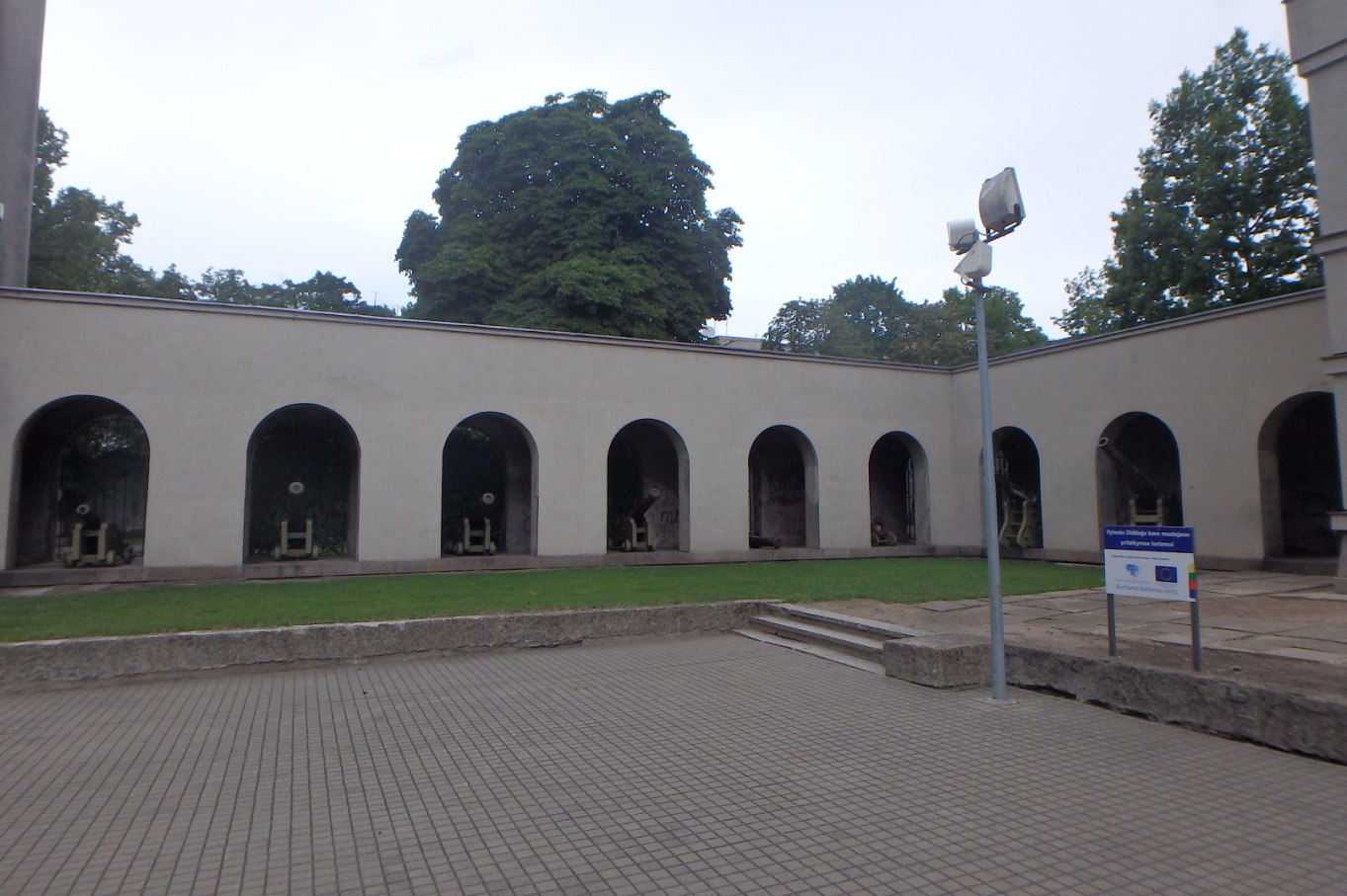 Nr.11PavadinimasL raidės plano muziejaus statinių komplekso galerijaL raidės plano muziejaus statinių komplekso galerijaL raidės plano muziejaus statinių komplekso galerijaFotografavoFotografavoDovilė BuzaitėDovilė BuzaitėDovilė BuzaitėData2015-07-29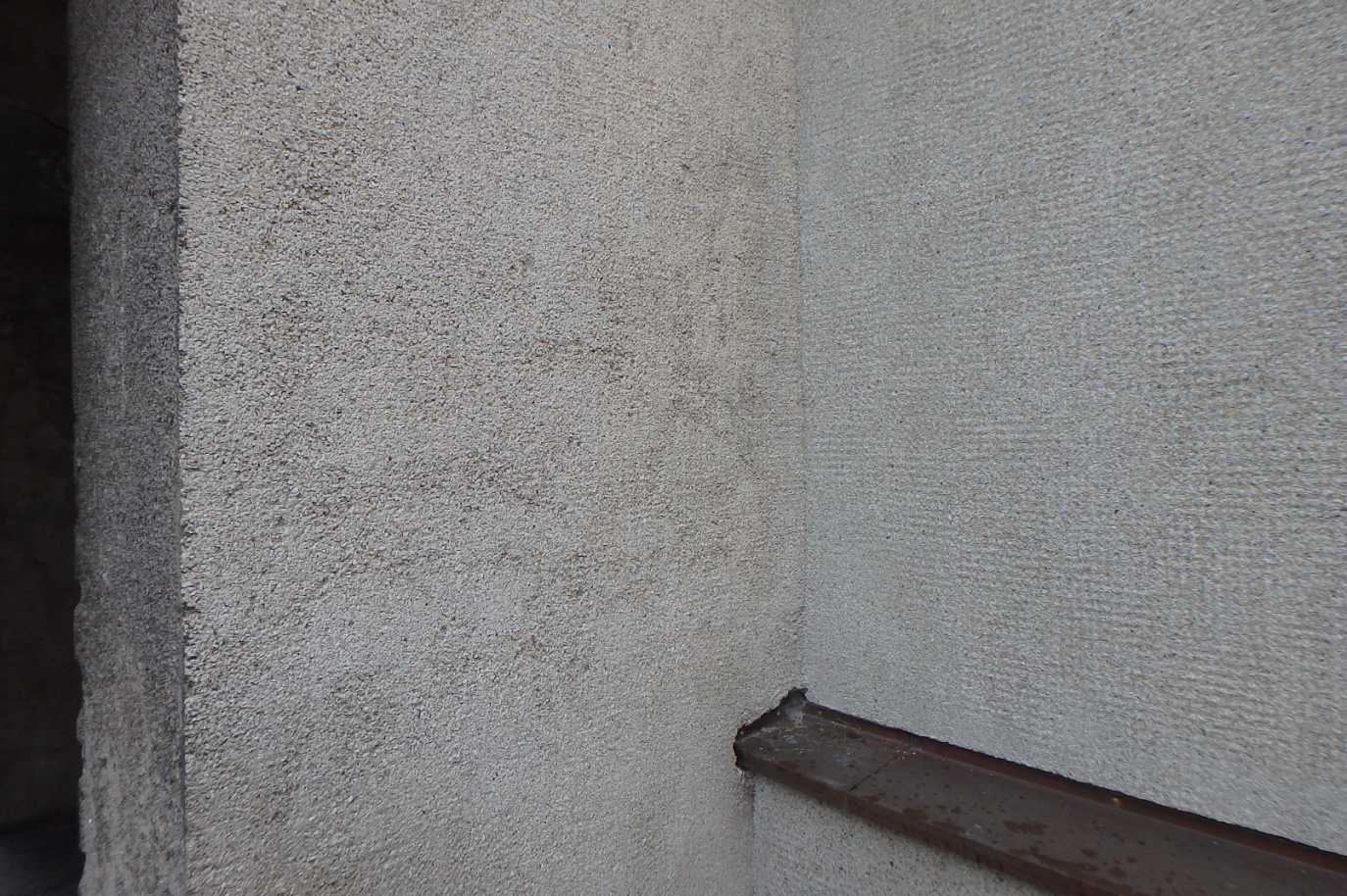 Nr.22PavadinimasGalerijos jungtis su pagrindiniu karo muziejaus pastatuGalerijos jungtis su pagrindiniu karo muziejaus pastatuGalerijos jungtis su pagrindiniu karo muziejaus pastatuFotografavoFotografavoDovilė BuzaitėDovilė BuzaitėDovilė BuzaitėData2015-07-29  Kultūros vertybės kodas:32476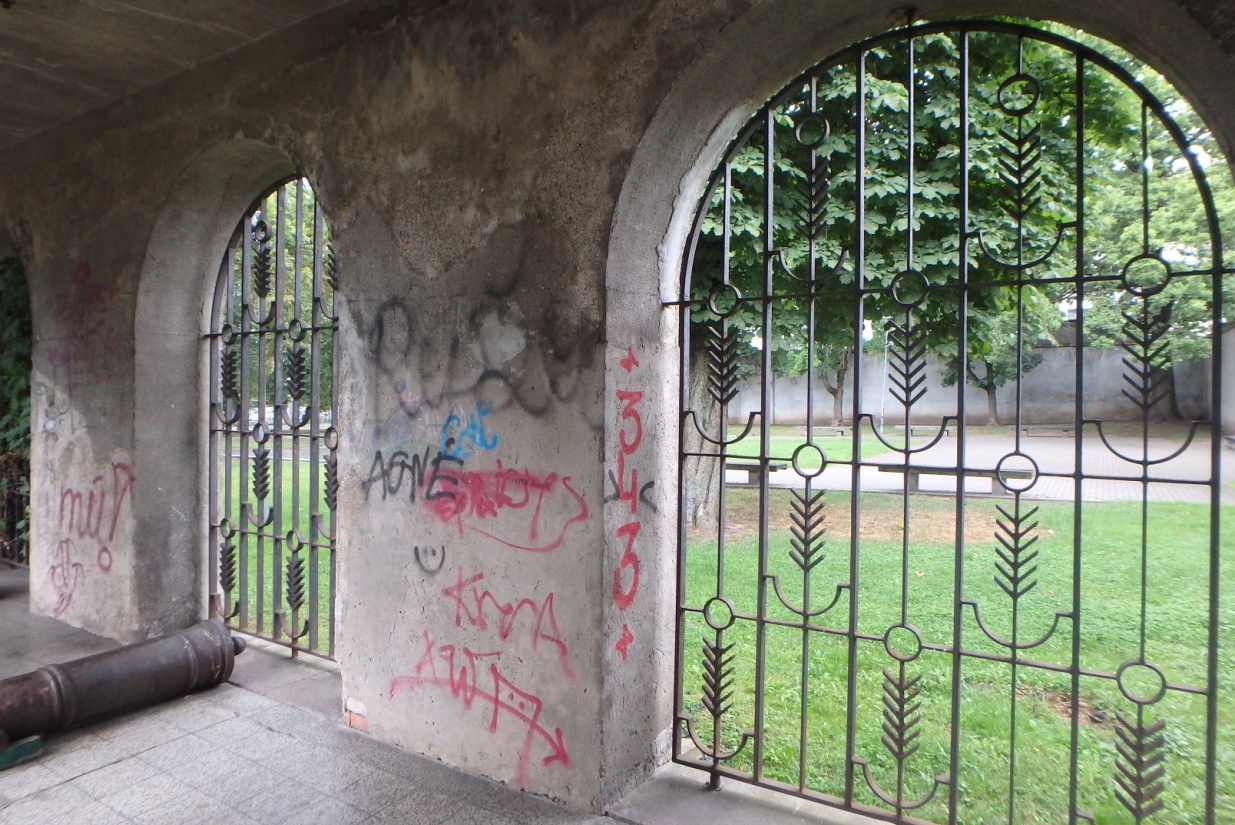 Nr.33PavadinimasGalerijos vidinė erdvė su teraco plytelių grindiniu, dekoratyvios metalo grotomis, tinkuotomis mūro sienomisGalerijos vidinė erdvė su teraco plytelių grindiniu, dekoratyvios metalo grotomis, tinkuotomis mūro sienomisGalerijos vidinė erdvė su teraco plytelių grindiniu, dekoratyvios metalo grotomis, tinkuotomis mūro sienomisFotografavoFotografavoDovilė BuzaitėDovilė BuzaitėDovilė BuzaitėData2015-07-29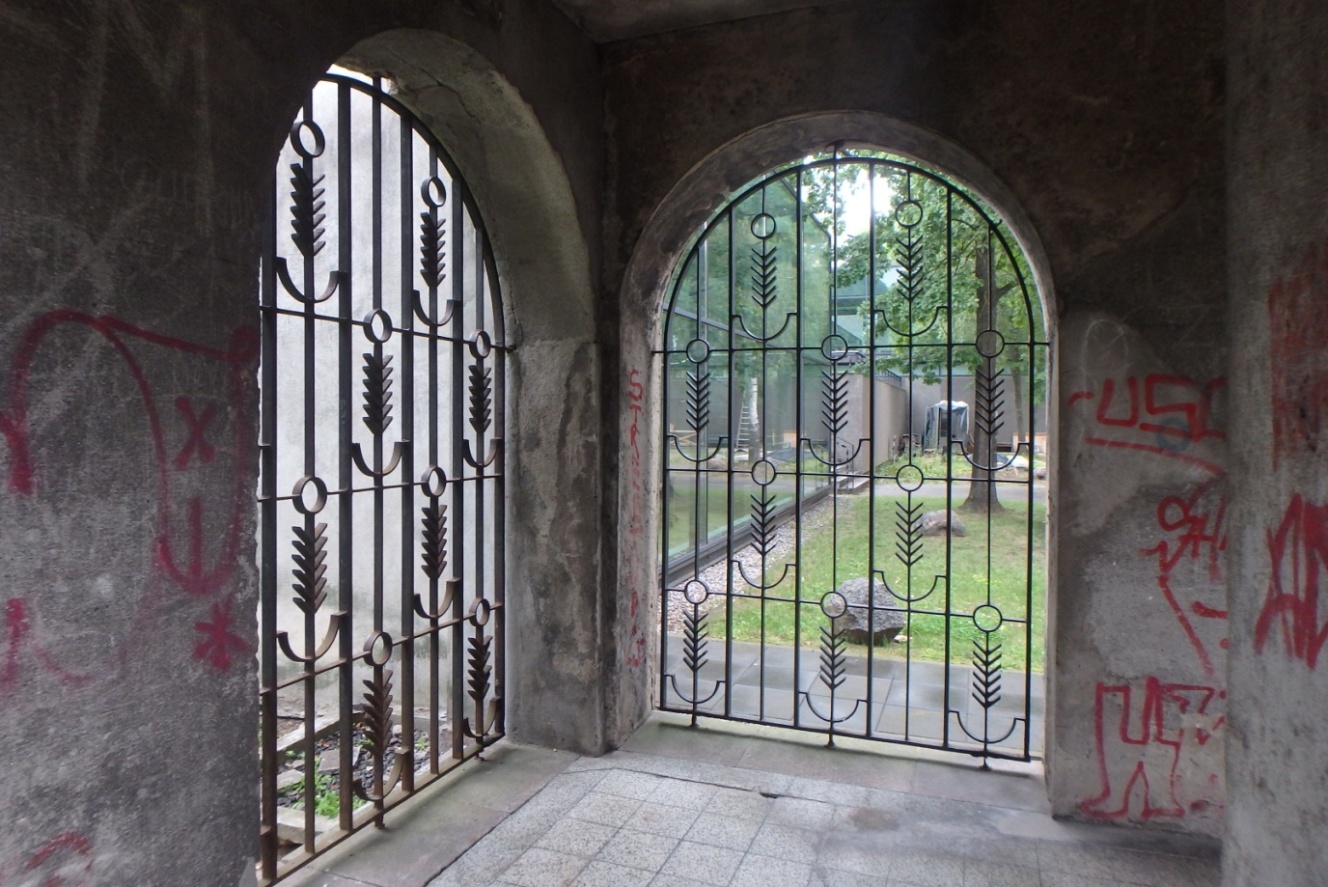 Nr.44PavadinimasVidinė galerijos erdvė orientuota į M. K. Čiurlionio galerijos kiemą Vidinė galerijos erdvė orientuota į M. K. Čiurlionio galerijos kiemą Vidinė galerijos erdvė orientuota į M. K. Čiurlionio galerijos kiemą FotografavoFotografavoDovilė BuzaitėDovilė BuzaitėDovilė BuzaitėData2015-07-29  Kultūros vertybės kodas:32476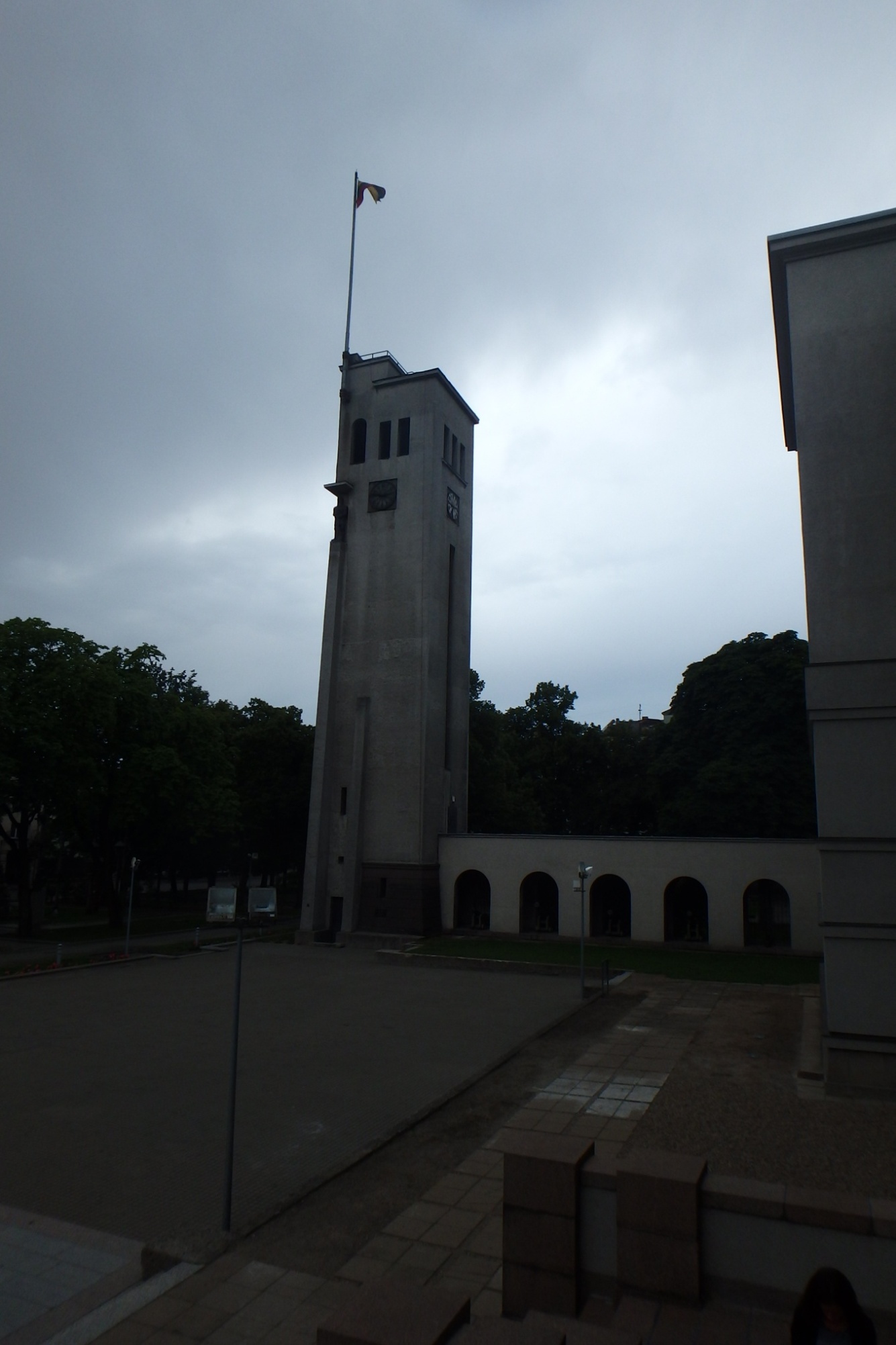 Nr.55PavadinimasGalerijos erdvė perspektyvoje su Kariliono varpine bei laikrodžio bokštu.Galerijos erdvė perspektyvoje su Kariliono varpine bei laikrodžio bokštu.Galerijos erdvė perspektyvoje su Kariliono varpine bei laikrodžio bokštu.FotografavoFotografavoDovilė BuzaitėDovilė BuzaitėDovilė BuzaitėData2015-07-29